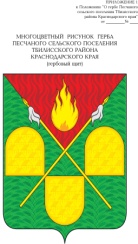 СОВЕТ ПЕСЧАНОГО СЕЛЬСКОГО ПОСЕЛЕНИЯ ТБИЛИССКОГО РАЙОНАРЕШЕНИЕ08 июня 2018 года                            							№ 178                                                                    х. ПесчаныйО досрочном прекращении полномочий депутата Совета Песчаного сельского поселения Тбилисского района Г.В. НазароваРассмотрев заявление депутата Совета Песчаного сельского  поселения Тбилисского района Назарова Геннадия Владимировича об отставке по собственному желанию, руководствуясь статьёй 25 устава Песчаного сельского  поселения Тбилисского района, Совет Песчаного сельского  поселения Тбилисского района р е ш и л:1. Прекратить досрочно полномочия депутата Совета Песчаного сельского  поселения Тбилисского района Назарова Геннадия Владимировича с  8 июня 2018 года.        2. Контроль за выполнением настоящего решения возложить на постоянную комиссию Совета Песчаного сельского  поселения Тбилисского района по культуре, спорту и вопросам осуществления населением местного самоуправления (Овчинникова)3. Настоящее решение вступает в силу со дня его подписания.Исполняющий обязанности главыПесчаного сельского поселенияТбилисского района				                              	 Н.В. Палатина